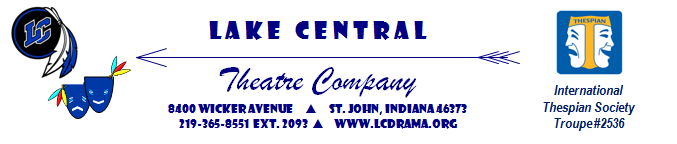 May, 2018Dear Auditionee, Technician and/or Parent/Guardian,Thank you for your interest in auditioning or doing technical work for Lake Central Theatre Company’s upcoming production, Sandbag, Stage Left. . We are excited to be presenting this show to the community this summer.  In order for the production to be successful, it is important for actors, technicians, and parents understand the commitment involved.  Attached is the Lake Central Production Contract that states what we expect of students in terms of attendance and behavior as both actors and technicians. Please review the attached rehearsal schedule to ensure that you are able to attend rehearsals and/or tech sessions.  Actors will be expected at every rehearsal in which they are needed.  Actors should keep this in mind when auditioning and inform the directors of the type of roles they for which they wish to be considered.  Technicians should also keep in mind the rehearsals for the technical cycle to ensure that they can be in attendance on those dates. Run-crew positions will be filled based on attendance at tech sessions, maturity, and dependability. Those wishing to be on the run crew must also fill out a contract. NOTE:  You need to initial at the bottom of this form whether you give permission for LCTC to use your child’s picture and name in publicity materials, including programs, press releases, LCTV spots, and the website.Please review our expectations and sign the bottom of this letter and fill out the volunteer form on the reverse.  This will be your or your ticket to audition or do any technical work.  If you have any questions, you may email Mr. Gustas at bgustas@lcscmail.com. If you are still in high school, your parent will need to sign below as well.Thank you for your cooperation. With the strong theatrical talent here at Lake Central, following these guidelines will continue to provide the most enriching and entertaining experience for the Tri-Town Area.Sincerely,Mr. Bob Gustas 				Ms. Nicole RaberProduction Director 				Assistant DirectorI, __________________________________  have read and accepted the Lake Central Actors Contract with my child.__________________________________________________  _______________Parent Signature 						Date_________  I DO give permission for my/my child’s picture and name to be used in any LCTC publicity._________  I DO NOT  give permission for my/my child’s picture and name to be used in any LCTC publicity.I, __________________________________ have read and accepted the Lake Central Actor’s Contract with my parent.__________________________________________________ ________________Actor’s/Technician’s Signature 					Date 